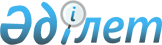 О признании утратившим силу приказа Заместителя Премьер-Министра Республики Казахстан - Министра индустрии и новых технологий Республики Казахстан от 18 февраля 2014 года № 41 "Об утверждении квалификационных требований к категориям административных государственных должностей корпуса "Б" Комитета государственного энергетического надзора и контроля Министерства индустрии и новых технологий Республики Казахстан и его территориальных органов"Приказ Министра энергетики Республики Казахстан от 12 августа 2015 года № 475-Ж

      В соответствии со статьей 29-1 Закона Республики Казахстан от 24 марта 1998 года «О нормативных правовых актах» ПРИКАЗЫВАЮ:



      1. Признать утратившим силу приказ Заместителя Премьер-Министра Республики Казахстан - Министра индустрии и новых технологий Республики Казахстан от 18 февраля 2014 года № 41 «Об утверждении квалификационных требований к категориям административных государственных должностей корпуса «Б» Комитета государственного энергетического надзора и контроля Министерства индустрии и новых технологий Республики Казахстан и его территориальных органов» (зарегистрированный в Реестре государственной регистрации нормативных правовых актов за № 9220, опубликованный в информационно-правовой системе «Әділет» 18 марта 2014 года).



      2. Комитету атомного и энергетического надзора и контроля Министерства энергетики Республики Казахстан в недельный срок со дня подписания настоящего приказа направить его копию в Министерство юстиции Республики Казахстан, информационно-правовую систему «Әділет» и в Республиканское государственное предприятие на праве хозяйственного ведения «Республиканский центр правовой информации» Министерства юстиции Республики Казахстан.



      3. Настоящий приказ вступает в силу со дня его подписания.      Министр энергетики 

      Республики Казахстан                       В. Школьник      СОГЛАСОВАНО:

      Председатель Агентства Республики

      Казахстан по делам государственной

      службы и противодействию коррупции

      ___________________ К. Кожамжаров

      8 октября 2015 года
					© 2012. РГП на ПХВ «Институт законодательства и правовой информации Республики Казахстан» Министерства юстиции Республики Казахстан
				